Мотоциклист!В период со 2 по 8 мая 2014 года на территории Челябинской области и  Еткульского района сотрудниками Госавтоинспекции проводится профилактическое мероприятие «Мотоциклист». Целью данного мероприятия является предупреждение дорожно-транспортных происшествий, снижение тяжести последствий, пресечение нарушений ПДД водителями мототранспортных средств, а также водителями, находящимися в состоянии опьянения, не имеющих право управления транспортными средствами либо лишенные такого права. За истекший период на территории Еткульского муниципального района дорожно-транспортных происшествий с участием автомототранспорта зарегистрировано не было. Но все же, особую тревогу продолжают вызывать водители, управляющие мотоциклами и  скутерами, не имея право управления транспортным средством (без прав). Не зная правил дорожного движения они создают  аварийную обстановку на дороге. 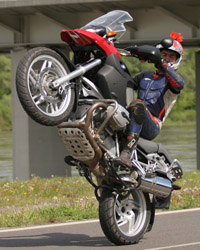 Каждый человек, который так безответственно ведет себя на дороге, позволяет себе пьянство, травмирует людей, должен понимать, что он совершает противоправное деяние, которое в дальнейшем может привести к преступлению!В области ежегодно попадают в дорожные трагедии десятки автомотолюбителей и как показывает статистика, именно эта категория участников дорожного движения получает самые серьезные травмы и является виновниками трагедии на дорогах, так как не в полной мере осознают ответственность, которая на них возлагается, когда они управляют мотоциклом. ОГИБДД ОМВД России по Еткульскому району обращается ко всем владельцам мототранспорта с убедительной просьбой быть предельно внимательными на дороге, всегда использовать мотошлемы, ни в коем случае не нарушать нормы дорожной безопасности, в первую очередь, соблюдать скоростной режим и правила маневрирования. Пренебрежение этими требованиями может привести к травмированию или даже летальному исходу.Все сообщения граждан о преступлениях и происшествиях вне зависимости от места и времени их совершения, а также их полноты и формы предоставления, принимаются в  ОМВД круглосуточно. Сообщение о преступлении может быть подано письменно либо устно - непосредственно сотруднику полиции либо по телефону дежурной части 2-15-78 или 02, также о противоправных деяниях Вы можете сообщить по "телефону доверия" Отдела МВД России по Еткульскому району 2-12-09 (штаб ОМВД), 2-19-15 (ГИБДД), 2-25-65 (вневедомственная охрана).  Ст. ДПС ГИБДД по Еткульскому районуКарабач Д.П.